Obec domašov nad bystřicí ve spolupráci s SDH  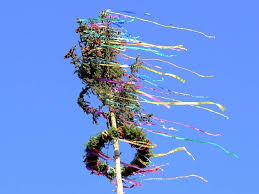 pořádajíkácení Máje.Akce se koná 25. 5. 2019 od 15i hodin na velkém fotbalovém hřišti v Domašově nad Bystřicí. !!!!!Vystoupí  rené „golem“ richter – silák z opavska -  držitel téměř 60i  světových rekordů!!!!!!!!makrely, pivo a jiné dobroty zajištěny.  TĚšíme se na vaši účast.